                              Archimed Archimède de Syracuse, né à Syracuse vers 287 av. J.-C. et mort en cette même ville en 212 av. J.-C., est un grand scientifique grec de Sicile de l'Antiquité, physicien, mathématicien et ingénieur.Lieu de naissance : Syracuse, Italie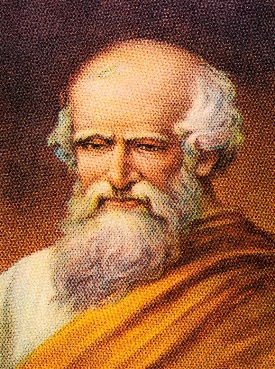 Lieu de décès : Syracuse, ItalieNom complet : Archimedes of Syracuse Parents : Phidias Domaines : Mathématiques, Physique, IngénierieDomaines : Mathématiques, Physique 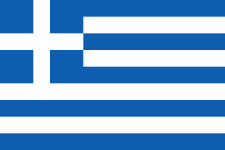 